Вопросы к экзамену для студентов 1 курса лечебного факультета по дисциплине: «Основы медицинского ухода»Определение понятия «медицинский уход». Роль ухода за пациентами в лечебном процессе.Понятие о медицинской этике и деонтологии.Понятие о ятрогенных заболеваниях.Моральная и юридическая ответственность медицинских работников.Виды, формы и условия оказания медицинской помощи.Основные виды организаций здравоохранения.Основные структурные подразделения больничной организации.Понятие об инфекции.Понятие об инфекционных заболеваниях, связанных с оказанием медицинской помощи.Понятие об инфекционной безопасности.Дезинфекция. Очаговая и профилактическая дезинфекция. Способы проведения дезинфекции (виды).Физический метод дезинфекции.Химический метод дезинфекции. Виды режимов дезинфекции с использованием химических средств.Современные средства химической дезинфекции: группы, требования к ним.Правила приготовления и применения рабочих растворов химических средств дезинфекции,Правила проведения пробы на качество очистки мединструментов от крови и моющего раствора.Правила охраны труда при работе с дезинфицирующими средствами, профилактика побочных действий химических препаратов.Первая помощь при отравлении химическими средствами, применяемыми для дезинфекции.Стерилизация. Виды, способы, методы стерилизации.Понятие об асептике и антисептике.Предстерилизационная подготовка мединструментов.Проведение дезинфекции изделий медицинского назначения (медицинского инструментария, перевязочного материала, предметов ухода за пациентами), наружных поверхностей.Обеззараживание и утилизация использованных изделий и материалов медицинского назначения.Обязанности и права младшей медицинской сестры по уходу.Условия использования санитарной одежды и средств индивидуальной защиты.Личная гигиена медицинского персонала.Требования по гигиене рук. Уровни обработки рук.Мероприятия при аварийном контакте с биологическим материалом пациента и загрязнении объектов внешней среды.Виды уборок помещений организаций здравоохранения. Выполнение текущей и генеральной уборки. Порядок и требования к организации проведения ежедневной и генеральной уборок палат, процедурного кабинета, столовой, подсобных помещений, кратность их проведения.Требования к уборочному инвентарю. Правила хранения и маркировки уборочного инвентаря. Бельевой режим лечебного учреждения. Условия смены, хранения чистого и грязного белья.Подготовка постели. Смена нательного и постельного белья.Приемы смены постельного и нательного белья у пациентов с двигательными нарушениями.Устройство и организация работы приемного отделения больницы.Медицинская документация приемного отделения. Прием пациента и его регистрация.Санитарная обработка пациента (полная и частичная).Стрижка волос и ногтей.Приготовление к проведению гигиенических ванн, мытье под душем, наблюдение за пациентами во время приема ванны.Понятие о педикулезе. Осмотр пациента с целью выявления педикулеза и чесотки.Противопедикулезная укладка. Обработка пациента при выявлении педикулеза.Санитарно-противоэпидемический режим приемного отделения.Антропометрия. Определение роста и массы тела пациента. Расчет индекса массы тела (Кетле).Определение окружности грудной клетки, окружности талии и бедер, соотношение талии и бедер (индекс талия/бедра).Виды и правила транспортировки пациентов в лечебное отделение больницы.Способы перекладывания пациентов с каталки и кресла-каталки на кровать и с кровати на каталку, кресло-каталку.Устройство и оснащение терапевтического отделения больницы.Понятие о лечебно-охранительном режиме. Внутренний распорядок лечебного отделения.Организация посещений пациентов.Режимы двигательной активности пациентов.Осложнения при пребывании на постельном режиме.Устройство функциональной кровати.Безопасная больничная среда. Факторы риска несчастных случаев у пациентов и методы их снижения.Оценка общего состояния пациента.Оценка сознания пациента.Определение положения пациента в постели.Оценка состояния кожных покровов и видимых слизистых оболочек.Понятие об отеках, выявление наличия отеков.Подсчет числа дыхательных движений, оценка результата, регистрация данных в медицинской документации.Понятие о диурезе. Измерение суточного диуреза, регистрация данных в медицинской документации.Определение водного баланса, ведение листов учета водного баланса.Понятие о пульсоксиметрии.Понятие об оксигенотерапии. Способы подачи кислорода. Правила безопасности при работе с кислородным оборудованием. Подача кислорода через носовые канюли и кислородную маску. Понятие о пульсе. Методика подсчета пульса на лучевых артериях. Регистрация полученного результата.Правила и методика измерения артериального давления аускультативным методом Короткова.Понятие об осциллографическом методе измерения артериального давления. Правила измерения артериального давления автоматическими приборами.Общая характеристика температуры тела человека и влияющие на нее факторы.Виды термометров. Хранение и дезинфекция термометров. Термометрия, ее способы. Правила регистрации температуры тела пациента. Регистрация результатов измерения температуры пациента в мед. документации.Лихорадка, определение понятия. Виды и типы лихорадок. Периоды развития лихорадки.Медицинский уход и наблюдение за пациентами в разные периоды лихорадки. Понятие о гигиене, личной гигиене пациента и ее значение в профилактике обострения заболевания.Уход за кожей. Умывание, протирание кожи пациента, подмывание.Уход за глазами, носом, ушами, полостью рта пациента.Уход за волосами. Мытье головы пациента с дефицитом самообслуживания.Применение судна и мочеприемника. Подмывание пациента после физиологических отправлений. Профилактика опрелостей. Основные физиологические положения пациента в постели: положение Фаулера, на спине, на животе, на боку, положение Симса.Понятие об эргономике. Приспособления для создания удобного положения пациентов.Способы перемещения пациентов в постели.Лечение положением.Пролежни: основные причины, механизм возникновения, стадии развития, клиническая картина.Факторы риска и оценка риска развития пролежней (шкала Ватерлоу).Проведение комплекса мероприятий по профилактике пролежней.Противопролежневые матрасы. Правила пользования, дезинфекция и уход за ним.Понятие о калорийности пищи. Потребности организма в белках, жирах, углеводах, витаминах, минеральных солях, воде.Организация диетического питания в больничной организации здравоохранения.Понятие о диетотерапии. Основные принципы лечебного питания. Значение режима питания как лечебного фактора.Кормление пациентов с дефицитом самообслуживания.Санитарно-эпидемиологические требования к организации питания в больничных организациях здравоохранения, буфетным помещениям.Понятие об искусственном питании.Подготовка пациента и техника постановки горчичников.Виды грелок. Техника применения грелки. Дезинфекция грелки.Применение пузыря со льдом и охлаждающего гелевого пакета.Правила применения согревающего компресса.Правила применения холодного компресса и примочек.Подготовка к сдаче общего и биохимического анализа крови.Подготовка к сдаче общего анализа мокроты, анализа на микобактерии туберкулеза и на атипичные клетки.Подготовка к сдаче анализов мочи: общему анализу, анализу по Нечипоренко, анализу мочи по Зимницкому, анализу мочи на микрофлору и чувствительность к антимикробным средствам, анализу мочи на сахар.Подготовка к сдаче анализов кала: общему анализу кала, исследованию кала на яйца гельминтов, анализу кала на микрофлору кишечника.Подготовка пациентов к рентгенологическим методам исследования органов дыхания, сердечно-сосудистой системы, органов пищеварения, почек и мочевыводящих путей.Подготовка пациентов к эндоскопическим методам исследования: бронхоскопии, фиброэзофагогастродуоденоскопии, фиброколоноскопии.Подготовка пациентов к ультразвуковым методам исследования сердечно-сосудистой системы, органов пищеварения, почек и мочевыводящих путей, селезенки и лимфатических узлов.Основные особенности речи, слуха, памяти, движений пожилых людей.Правила питания пациентов пожилого и старческого возраста.Особенности ухода за пациентами пожилого и старческого возраста (уход за кожей, ногтями, волосами). Особенности ухода за пациентами пожилого и старческого возраста при нарушении физиологических отправлений.Кормление пациентов пожилого и старческого возраста, находящихся в постели и с нарушением двигательной функции.Микроклимат помещений, профилактика травматизма и особенности устройства постели для пациентов пожилого и старческого возраста.Зав. кафедрой, доцент							Т.П. Пронько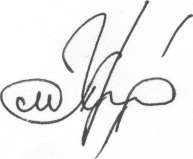 